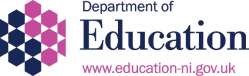 ADRIAN MURPHY Head of School Starting Age Review Curriculum, Qualifications & Standards Directorate Rathgael House 43 Balloo Road Rathgill BANGOR BT19 7PR 	 	 	 	 	 	 	 	 	10 November 2021  Dear Consultee, CONSULTATION DEFERRING SCHOOL STARTING AGE  The Department of Education (DE) has launched a consultation on deferring  school starting age. The Department proposes to introduce a new policy and changes to the law to allow flexibility in school starting age for the youngest children in the year group born between 1 April and 1 July. Full details of the proposals are available on-line at  It is important that the views of educational practitioners are fully reflected in the consultation period . I would therefore encourage all pre-school and school leaders and other teaching and early years practitioners to review the proposals and complete the brief online response survey. Equally, I would encourage you to share these proposals with the wider school community so that the views of parents and governors are taken into account.  The online survey can be accessed at: Consultations.nidirect.gov.uk/de/deferring-school-starting-age-consultation Hard copies of the consultation documents and response booklet can be made available in other formats and languages on request contacting DE: By telephone:                   02891858113 By e-mail:                         SchoolStartingAge@education-ni.gov.uk By writing to:                    School Starting Age Review Team                                          Department of Education                                          Rathgael House                                          43 Balloo Road                                           Rathgill                                          BANGOR                                          BT19 7PR Comments on the proposals should preferably be made on-line but can also be sent by e-mail or by post to the address above on or before the consultation end date. The consultation period will close at 5pm on Tuesday 4 January 2022. A summary of the responses to this consultation will be published on the DE website: www.education-ni.gov.uk  Yours faithfully, 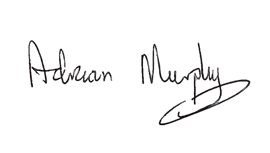 Adrian Murphy 